UNIVERSIDAD NACIONAL JOSE FAUSTINO SANCHEZ CARRION 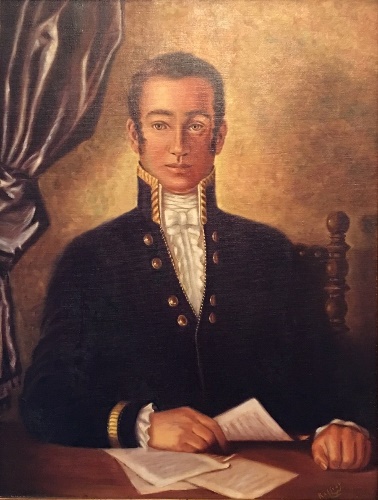 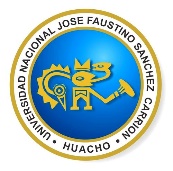 FACULTAD DE EDUCACIONINFORMATICA BASICA IINFORMACION GENERALDepartamento Académico		: Ciencias Formales y NaturalesEscuela Académico Profesional	: Educación Secundaria. Especialidad			: Lengua, Comunicación e Idioma Ingles.Docente				: Mg. Jaime Marcos Atanacio RojasAsignatura			: Informática Básica IPrerrequisito			: NingunoCódigo				: 708Horas				: 2 (1T, 1P)Créditos 			: 2Ciclo – semestre			: VII – 2018 – ICorreo electrónico		: jaimate06@hotmail.comSUMILLAHoy en día están surgiendo a pasos agigantados nuevas tecnologías de información que nos hacen la vida más cómoda y fácil, pero no solo esto, sino que también estas impactan el sector educativo. Los alumnos de la especialidad de Lengua, Comunicación e Idioma Ingles deben considerar la informática como una alternativa más prometedora para elevar la calidad educativa en nuestra región.En tal sentido en este ciclo está programada la asignatura de Informática I, donde se desarrollara las siguientes unidades de aprendizaje:		Unidades de Aprendizaje:		I UNIDAD    : Conocimientos básicos de informática		II UNIDAD   : Ofimática – Word 2007OBJETIVOS.Objetivo GeneralComprender los conceptos básicos de informática para aplicación en su vida cotidiana.Reconocer, las herramientas de entorno de oficina para su quehacer diario.Aplicar los principales programas y adaptarlos a la necesidad del joven estudiante de acuerdo a su profesión mejorando la calidad educativa de su especialidad.Competencias de la asignatura.Describe y reconoce las diferenciaciones de Computación e Informática.Identifica los diferentes tipos de software de oficina que existen en el mercado.Describe, reconoce y aplica los principales programas en la especialidad del alumno.Formula y valora los resultados posibles, de la funcionalidad de una web orientado a la formación del alumno.PROGRAMACION DE UNIDADESI UNIDAD	:	Conocimientos básicos de informáticaII UNIDAD	:	Ofimática: Word 2007ESTRATEGIAS METODOLOGICASLas sesiones de aprendizaje combinaran la exposición del docente con la participación activa de los estudiantes para desarrollar informática en su campo de acción.RECURSOS, MEDIOS Y MATERIALES EDUCATIVOSPara el desarrollo de los contenidos los estudiantes contaran con ayudas de equipos:Equipos: Proyectos Multimedia, Computador PersonalMateriales: Manual del docente u/o CD`s U.S.BEVALUACIONLa evaluación del aprendizaje es un juicio que refleja logros y deficiencias de la enseñanza – aprendizaje. Es integral porque evalúa aprendizajes conceptuales, procedimentales y Actitudinales de los alumnos.Los rubros y procedimientos de evaluación son:P1: (Nota parcial Nº 01 + Nota Eval. Oral Nº 01)/2 x 0.35P2: (Nota parcial Nº 21+ Nota Eval. Oral Nº 02 )/2 x 0.35P3: Promedio de eval. De trabajos académicos x 0.30Promedio Final:	P1+P2+P3Nota: El Alumno (a) que obtuviese 30% de inasistencias, será automáticamente considerado como desaprobado. Esto quiere decir: 05 FaltasFUENTES DE INFORMACIONDirecciones URL`sManual básico de HTMLhttp://www.bolivia-internet.com/html/manualhtml.pdfCurso Completo de HTMLhtttp://es.tldp.org/Manuales-LuCAS/doc-curso-html/doc-curso-html.pdfLa web 2.0 y sus implicaciones en el mundo de la gestión de la informaciónhttp://www.calsi.org/2007/wp-content/uploads/2007/11/catuxa_seonei.pdfLibro de Dreanweaverhttp://www.wiener.edu.pe/manuales2/2do-ciclo/DISENO-WEB/Dreamweaver8.pdfTutorial de Drenweaverhttp://www.medcuantica.com/Dreanweaver/Dreanweaver01.pdfCreando un sitio web con Photoshop y Dreanweaverhttp://www.disenoymercadeo.com/libro-diseno.pdf                                                                                                                                    Huacho, Marzo del 2018…….………………………………………..Mag. Jaime Marcos ATANACIO ROJAS                                                                                                                        Docente Asociado Facultad EducaciónCAPACIDADESCONTENIDOSSEMANASESIONESDetermina que es Computación e Informática.Reconoce y desarrolla aplicaciones sobre Software y Hardware.Reconoce la importancia de la asignatura como parte importante de su formación profesional a fin de mejorar la toma de decisiones.Valora la utilidad del computador en su labor académica y trabajo.Introducción. Conceptos básicos de Computación e Informática.1Sesión 1Determina que es Computación e Informática.Reconoce y desarrolla aplicaciones sobre Software y Hardware.Reconoce la importancia de la asignatura como parte importante de su formación profesional a fin de mejorar la toma de decisiones.Valora la utilidad del computador en su labor académica y trabajo.Sistema operativo – Entorno Consola. Windows XP2Sesión 2Sesión 3Determina que es Computación e Informática.Reconoce y desarrolla aplicaciones sobre Software y Hardware.Reconoce la importancia de la asignatura como parte importante de su formación profesional a fin de mejorar la toma de decisiones.Valora la utilidad del computador en su labor académica y trabajo.Panel de control3Sesión 4Determina que es Computación e Informática.Reconoce y desarrolla aplicaciones sobre Software y Hardware.Reconoce la importancia de la asignatura como parte importante de su formación profesional a fin de mejorar la toma de decisiones.Valora la utilidad del computador en su labor académica y trabajo.Explorador de Windows4Sesión 5Determina que es Computación e Informática.Reconoce y desarrolla aplicaciones sobre Software y Hardware.Reconoce la importancia de la asignatura como parte importante de su formación profesional a fin de mejorar la toma de decisiones.Valora la utilidad del computador en su labor académica y trabajo.Búsqueda de información 5Sesión 6Determina que es Computación e Informática.Reconoce y desarrolla aplicaciones sobre Software y Hardware.Reconoce la importancia de la asignatura como parte importante de su formación profesional a fin de mejorar la toma de decisiones.Valora la utilidad del computador en su labor académica y trabajo.¿Una plataforma de tele – enseñanza de software libre?Fuente: Marta Capdevila D.Red Europea de Información.5Sesión de LecturaDetermina que es Computación e Informática.Reconoce y desarrolla aplicaciones sobre Software y Hardware.Reconoce la importancia de la asignatura como parte importante de su formación profesional a fin de mejorar la toma de decisiones.Valora la utilidad del computador en su labor académica y trabajo.Parcial Nº 016Sesión 7BIBLIOGRAFIA:Manual básico de HTMLhttp://www.bolivia-internet.com/html/manualhtml.pdfCurso Completo de HTMLhtttp://es.tldp.org/Manuales-LuCAS/doc-curso-html/doc-curso-html.pdfLa web 2.0 y sus implicaciones en el mundo de la gestión de la informaciónhttp://www.calsi.org/2007/wp-content/uploads/2007/11/catuxa_seonei.pdfBIBLIOGRAFIA:Manual básico de HTMLhttp://www.bolivia-internet.com/html/manualhtml.pdfCurso Completo de HTMLhtttp://es.tldp.org/Manuales-LuCAS/doc-curso-html/doc-curso-html.pdfLa web 2.0 y sus implicaciones en el mundo de la gestión de la informaciónhttp://www.calsi.org/2007/wp-content/uploads/2007/11/catuxa_seonei.pdfBIBLIOGRAFIA:Manual básico de HTMLhttp://www.bolivia-internet.com/html/manualhtml.pdfCurso Completo de HTMLhtttp://es.tldp.org/Manuales-LuCAS/doc-curso-html/doc-curso-html.pdfLa web 2.0 y sus implicaciones en el mundo de la gestión de la informaciónhttp://www.calsi.org/2007/wp-content/uploads/2007/11/catuxa_seonei.pdfBIBLIOGRAFIA:Manual básico de HTMLhttp://www.bolivia-internet.com/html/manualhtml.pdfCurso Completo de HTMLhtttp://es.tldp.org/Manuales-LuCAS/doc-curso-html/doc-curso-html.pdfLa web 2.0 y sus implicaciones en el mundo de la gestión de la informaciónhttp://www.calsi.org/2007/wp-content/uploads/2007/11/catuxa_seonei.pdfCAPACIDADESCONTENIDOSSEMANASESIONESReconoce distintos software en la elaboración de diseños web.Ofrecer a los estudiantes la oportunidad de revisar, diseñar y aplicar tópicos en Informática Educativa, teniendo en cuenta los criterios de su evaluación, estilos de aprendizaje y enseñanza en una relación alumno y maestro.Valora la importancia de un software de diseño y programación web en la construcción de aulas virtuales.Asume con responsabilidad en el desarrollo comprometido, en sus tareas de clase.2.1. Introducción, Dreanweaver CS48Sesión 11Sesión 12Reconoce distintos software en la elaboración de diseños web.Ofrecer a los estudiantes la oportunidad de revisar, diseñar y aplicar tópicos en Informática Educativa, teniendo en cuenta los criterios de su evaluación, estilos de aprendizaje y enseñanza en una relación alumno y maestro.Valora la importancia de un software de diseño y programación web en la construcción de aulas virtuales.Asume con responsabilidad en el desarrollo comprometido, en sus tareas de clase.2.2. Configuración de pagina8Sesión 13Reconoce distintos software en la elaboración de diseños web.Ofrecer a los estudiantes la oportunidad de revisar, diseñar y aplicar tópicos en Informática Educativa, teniendo en cuenta los criterios de su evaluación, estilos de aprendizaje y enseñanza en una relación alumno y maestro.Valora la importancia de un software de diseño y programación web en la construcción de aulas virtuales.Asume con responsabilidad en el desarrollo comprometido, en sus tareas de clase.2.3. Formato de texto9Sesión 14Reconoce distintos software en la elaboración de diseños web.Ofrecer a los estudiantes la oportunidad de revisar, diseñar y aplicar tópicos en Informática Educativa, teniendo en cuenta los criterios de su evaluación, estilos de aprendizaje y enseñanza en una relación alumno y maestro.Valora la importancia de un software de diseño y programación web en la construcción de aulas virtuales.Asume con responsabilidad en el desarrollo comprometido, en sus tareas de clase.2.4 Estilos9Sesión 15Reconoce distintos software en la elaboración de diseños web.Ofrecer a los estudiantes la oportunidad de revisar, diseñar y aplicar tópicos en Informática Educativa, teniendo en cuenta los criterios de su evaluación, estilos de aprendizaje y enseñanza en una relación alumno y maestro.Valora la importancia de un software de diseño y programación web en la construcción de aulas virtuales.Asume con responsabilidad en el desarrollo comprometido, en sus tareas de clase.Tablas10Sesión 16Reconoce distintos software en la elaboración de diseños web.Ofrecer a los estudiantes la oportunidad de revisar, diseñar y aplicar tópicos en Informática Educativa, teniendo en cuenta los criterios de su evaluación, estilos de aprendizaje y enseñanza en una relación alumno y maestro.Valora la importancia de un software de diseño y programación web en la construcción de aulas virtuales.Asume con responsabilidad en el desarrollo comprometido, en sus tareas de clase.Sistema E-Learning inteligente. Luis Alberto Alfaro Casas10Sesión de LecturaReconoce distintos software en la elaboración de diseños web.Ofrecer a los estudiantes la oportunidad de revisar, diseñar y aplicar tópicos en Informática Educativa, teniendo en cuenta los criterios de su evaluación, estilos de aprendizaje y enseñanza en una relación alumno y maestro.Valora la importancia de un software de diseño y programación web en la construcción de aulas virtuales.Asume con responsabilidad en el desarrollo comprometido, en sus tareas de clase.Imagines en Firework CS411Sesión 17Reconoce distintos software en la elaboración de diseños web.Ofrecer a los estudiantes la oportunidad de revisar, diseñar y aplicar tópicos en Informática Educativa, teniendo en cuenta los criterios de su evaluación, estilos de aprendizaje y enseñanza en una relación alumno y maestro.Valora la importancia de un software de diseño y programación web en la construcción de aulas virtuales.Asume con responsabilidad en el desarrollo comprometido, en sus tareas de clase.Insertando imágenes-Hipervínculos12Sesión 18Reconoce distintos software en la elaboración de diseños web.Ofrecer a los estudiantes la oportunidad de revisar, diseñar y aplicar tópicos en Informática Educativa, teniendo en cuenta los criterios de su evaluación, estilos de aprendizaje y enseñanza en una relación alumno y maestro.Valora la importancia de un software de diseño y programación web en la construcción de aulas virtuales.Asume con responsabilidad en el desarrollo comprometido, en sus tareas de clase.Parcial Nº0213Sesión 19Reconoce distintos software en la elaboración de diseños web.Ofrecer a los estudiantes la oportunidad de revisar, diseñar y aplicar tópicos en Informática Educativa, teniendo en cuenta los criterios de su evaluación, estilos de aprendizaje y enseñanza en una relación alumno y maestro.Valora la importancia de un software de diseño y programación web en la construcción de aulas virtuales.Asume con responsabilidad en el desarrollo comprometido, en sus tareas de clase.Insertando videos, animación14Sesión 20Reconoce distintos software en la elaboración de diseños web.Ofrecer a los estudiantes la oportunidad de revisar, diseñar y aplicar tópicos en Informática Educativa, teniendo en cuenta los criterios de su evaluación, estilos de aprendizaje y enseñanza en una relación alumno y maestro.Valora la importancia de un software de diseño y programación web en la construcción de aulas virtuales.Asume con responsabilidad en el desarrollo comprometido, en sus tareas de clase.2..11. Diseñando con plantillas15Sesión 21Reconoce distintos software en la elaboración de diseños web.Ofrecer a los estudiantes la oportunidad de revisar, diseñar y aplicar tópicos en Informática Educativa, teniendo en cuenta los criterios de su evaluación, estilos de aprendizaje y enseñanza en una relación alumno y maestro.Valora la importancia de un software de diseño y programación web en la construcción de aulas virtuales.Asume con responsabilidad en el desarrollo comprometido, en sus tareas de clase.2..12 Presentación de proyectos web16Sesión 22Reconoce distintos software en la elaboración de diseños web.Ofrecer a los estudiantes la oportunidad de revisar, diseñar y aplicar tópicos en Informática Educativa, teniendo en cuenta los criterios de su evaluación, estilos de aprendizaje y enseñanza en una relación alumno y maestro.Valora la importancia de un software de diseño y programación web en la construcción de aulas virtuales.Asume con responsabilidad en el desarrollo comprometido, en sus tareas de clase.2.13 Evaluación Final – Examen Sustitutorio, Entrega de Promedios17Sesión 23BIBLIOGRAFIA:Libro de Dreanweaverhttp://www.wiener.edu.pe/manuales2/2do-ciclo/DISENO-WEB/Dreamweaver8.pdfTutorial de Drenweaverhttp://www.medcuantica.com/Dreanweaver/Dreanweaver01.pdfCreando un sitio web con Photoshop y Dreanweaverhttp://www.disenoymercadeo.com/libro-diseno.pdfBIBLIOGRAFIA:Libro de Dreanweaverhttp://www.wiener.edu.pe/manuales2/2do-ciclo/DISENO-WEB/Dreamweaver8.pdfTutorial de Drenweaverhttp://www.medcuantica.com/Dreanweaver/Dreanweaver01.pdfCreando un sitio web con Photoshop y Dreanweaverhttp://www.disenoymercadeo.com/libro-diseno.pdfBIBLIOGRAFIA:Libro de Dreanweaverhttp://www.wiener.edu.pe/manuales2/2do-ciclo/DISENO-WEB/Dreamweaver8.pdfTutorial de Drenweaverhttp://www.medcuantica.com/Dreanweaver/Dreanweaver01.pdfCreando un sitio web con Photoshop y Dreanweaverhttp://www.disenoymercadeo.com/libro-diseno.pdfBIBLIOGRAFIA:Libro de Dreanweaverhttp://www.wiener.edu.pe/manuales2/2do-ciclo/DISENO-WEB/Dreamweaver8.pdfTutorial de Drenweaverhttp://www.medcuantica.com/Dreanweaver/Dreanweaver01.pdfCreando un sitio web con Photoshop y Dreanweaverhttp://www.disenoymercadeo.com/libro-diseno.pdf